THAMES HERITAGE CLUB NEWS FALL 2020Hello,It’s now fall and we still find ourselves under the continuing shadow of COVID-19.  Almost all of the normally planned events for 2020 have been cancelled.  Now we wait to see if a there is a second wave of Covid-19.   In This Issue- survivor contact numbers/procedures  **update to CPC Pension procedure- events postponed / cancelled- pre-retirement meetings- 2020 Annual Banquet - Cancelled- membership dues - new service for widows / widowers- monthly drawsYour BenefitsContact NumbersC.P.C. Pension       1-877-480-9220Superannuation      1-800-561-7930C.P.P. / O.A.S.       1-800-277-9914Canada Life            1-866-716-1313Access H.R.            1-877-807-9090 Employment Ins     1-800-206-7218Passport                  1-800-567-6868      Your BenefitsSurvivor procedures:                                      To ensure the survivor of a retiree maintains pension , health and medical benefits , a number of contacts must be made after the retiree’s death.Access H.R.     (1-877-807-9090)..retiree name..employee I.D. number..social insurance number..copy of death certificate C.P.C. Pension    (1-877-480-9220) ..retiree name..employee I.D. number..postal code..month and date of birth..copy of death certificate.. copy of retiree’s willCanada Life   (1-866-716-1313)..retiree name..employee number..copy of death certificate..plan numbers ..51057  &  51391NOTE: Very important to notify Great West as soon as possible in order to set up a new automatic withdrawl in the survivor’s name in order to keep policy in force and maintain medical , dental and vision benefits.     C.P.P. / O.A.S.    (1-800-277-9914)..retiree name..social insurance number..copy of death certificateNOTE: Besides the survivor pension              there is also a death benefit             payable to the survivor.SUPERANNUATION (1-800-561-7930)- survivor calls the above number..retiree name..social insurance number..copy of death certificate..copy of marriage certificateNote: Sun Life benefit premiums for survivor will be deducted directly from monthly survivor pension.Benefit Changes To Extended Health Care Plan – 2020 New -Flash glucose monitors  will be covered up to 80% for insulin-dependent active employees , retirees and their eligible dependents .Changes –Most claims can now be submitted on-line , except out-of-country claims.  On-line claims must be submitted within 6 months .. paper claims can be submitted up to 12 months after a service.Receipts will be required for all on-line claims. Photos or scanned copies of receipts will be accepted.  You should keep original receipts in case you’re asked to produce them.The phone number for your Great-West Life / Canada Life  benefit inquiries is1-866-716-1313********************************2020 Pension  Payment DatesPayment DatesJan 31Feb 28Mar 31Apr 30May 29Jun 30Jul 31Aug 31Sep 30Oct 30Nov 30Dec 31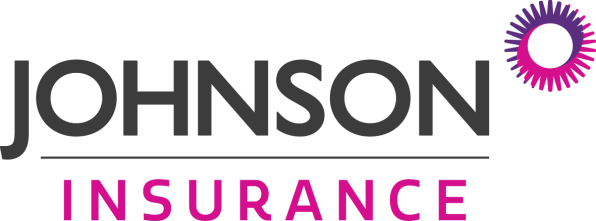 Medoc Travel Insurance UpdateDue to the exceptional travel situation caused by Covid-19 , the term of your MEDOC Base Plan is being immediately extended for a total of 4 months at no additional charge. Your current MEDOC policy will now provide coverage until December 31 , 2020. Canada LifeIf you have out-of-country coverage , you’ll be covered for eligible expenses when you have symptoms from a medical emergency and you need to seek treatment, Claims related to Covid-19 that occured during travel to a country with travel advisory warnings will be assessed like any claim under your plan. Plan coverages vary , so that’s why every claim will be handled on a case-by-case basis.  It’s important to review your plan coverage details carefully.Events Impacted By Covid-19Thames Annual Reunion Banquet- CANCELLED  (members who have paid for their                            banquet tickets will receive a full   refund  - following a meeting with Middlesex-   London Health Unit and concerns   expressed by entertainers , it was   decided to cancel the 2020 Reunion   Banquet.   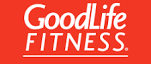 GoodLife Fitness Club Membership- clubs re-opened subject to social  distancing-Goodlife is working on extensions to  existing agreements including   paid-in-full memberships*******************************Volunteer Programs Boys and Girls Clubpeople needed one afternoon per  month to serve meals to kidsSalvation Army Kettleslast Saturday in November – (Masonville Mall)********************************Santa Letter CampaignFour Mondays starting in latter November through mid December** now expanded to include pick-ups from Children’s  Museum , Boys & Girls Club ,  Ronald McDonald House , Children’s Hospital and Childreach .This year the Santa Letter Campaign will have to take on a new methodology with the need to respect “social distancing”.Fortunately our Heritage Club has experience in this area thanks to the numerous members who tried out answering letters to Santa from their homes last year.  All the necessary supplies will be provided by your Heritage Club.(We appreciate all your help with this)All interested members please contact Henry Masek at ..... 519-204-8873Membership Changes – since last newsletterWelcomeEberhard , SusanIarusso , EmidioIn MemoriamNo new entries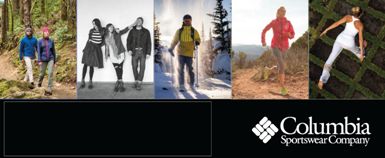 Columbia Sportswear Employee Store InviteThe next employee store invite will be Sep 25 – Oct 18 , 2020.  You are also receiving the employee store invite for your pre-Christmas shopping.  That invite will be for Dec 04 – Dec 13 , 2020.Both invites are attached to this newsletter.Remember:  the invite is good for you AND up to 4 guestsWhat to bring to employee store:- this invitation- photo I.D.- membership card*********************************LuncheonsNo luncheons are planned at this time due to the inability to provide an environment that is considered safe for our members.If there is a change to this Covid-19 situation , members will be notified.Membership Renewal TimeFor those who have not already done so ,it’s time to renew the Thames Heritage Club Membership dues for 2020 through payment of the $12.00 yearly dues.Send payment to:Thames Heritage Club955 Highbury AveLondon , On      N5Y 1A3Some of the membership benefits are ...- discounted fees at GoodLife fitness-40% to 50% discount at Columbia  Sportswear Employee Store Events- very attractive travel insurance rates   with Medoc (Johnson Insurance)- pre-retirement meetings to review   retiree documentation- discount on the cost of Annual Banquet- 4 newsletters per year for paid-up    Members (2 newsletters per year  for   regular members)- discounted periodic luncheons at the   Mandarin Restaurant and other eating   Establishments- discount at Annual Golf Tournament- discount of $100 to $500 per person on    Colette Tours- discount of up to 20% at Choice ,   Comfort , Quality and Clarion hotels  *********************************NEW SERVICE Widow / Widower ConsultationThere is a need for widows and widowers of former postal workers to have a support when facing the death of a spouse when it comes to pension , benefits and survivor documentation. Your Heritage Club president will guide you through this area of concern. Contact me at the number shown below.  Your Heritage Club is here for you.*********************************Pre–retirement MeetingsFuture retirees may meet with the Heritage Club president to discuss what to expect in the way of documentation from Canada Post and The Pension Centre along with assistance in completing the various forms.Contact Henry Masek @  519-204-8873*********************************Heritage Club ExecutivePresident: Henry Masek519-204-8873  thamesheritageclub@gmail.com  Vice-President:  Don Manns519-451-4959Vice-President: Jane D’Earmo519-453-7102Treasurer: Stew Metcalf519-660-4193Secretary: Dianna Snell519-601-0085**************************Newsletter E-Mail OptionYou may receive your Newsletter viae-mail if you wish.  Just notify your Heritage Club through e-mail atthamesheritageclub@gmail.com  orby calling a member of the executive******************************HousecleaningDeath of memberIn an effort to keep our information up to date , we need to know when any of our members is deceased. ******************************HousecleaningAddress changeTo keep our mailing list current it is necessary to have the latest properaddress of each member.Send any changes to the above either by mail to:Thames Heritage Club955 Highbury AveLondon , On     N5Y 1A3                  ORby e-mail to:thamesheritageclub@gmail.com**************************************Covid-19 Protective Measures- Wash your hands frequently with soap- Maintain social distancing of 2 metres   or 6 feet- Avoid touching eyes , mouth and nose
   with your hands- Perform respiratory caution by   sneezing / coughing into your elbow- Avoid crowded locations- Contact your tele-health service or    your health care provider if you feel   feverish , have a persistent dry cough   or have  difficulty breathing.- Keep in touch with family through    phone , computer or social media. Monthly DrawsIn order to recognize our members who actively supported our Heritage Club in 2020 which was a very difficult period due to the pandemic , we are holding draws in September , October , November and December.  All paid-up members names will be automatically entered into these draws at no cost to the member.Prizes: $25.00 $25.00 Gift merchandise( exact description yet to be         provided by sponsors)